Organizator: Caritas Archidiecezji LubelskiejData: 25.05.2019r. godz. 10.00, Centrum Charytatywne Caritas, ul. Szkolna 9a Krasnystaw(zbiórka uczestników godz. 9.45)Trasa rajdu: ul. Szkolna, ul. Kilińskiego, ul. Kościuszki, ul. Polewana, ul. Okrzei, ul. Oleszczyńskiego, ul. Sikorskiego.Meta: łąki na błoniach przy ul. Sikorskiego (piknik rodzinny).                       CELE RAJDU:Pozyskanie  środków finansowych na rzecz Hospicjum Domowego Caritas w Krasnymstawie.Propagowanie aktywnych form wypoczynku w gronie rodzinnym oraz zdrowego trybu życia.Propagowanie zasad ruchu drogowego wśród dzieci i młodzieży.              WARUNKI UCZESTNICTWA:Każdy uczestnik przed startem ma obowiązek zapoznać się z regulaminem dostępnym na stronie www.centrumcharytatywne.pl.Każdy uczestnik rajdu zobowiązany jest wpisać się na listę startową w Centrum Charytatywnym Caritas, ul. Szkolna 9 A, tel.: 81 473 25 19.Posiadanie przez uczestników rajdu niezbędnej wiedzy i umiejętności poruszania się po drogach.Zaleca się używanie kasków ochronnych.Osoby niepełnoletnie mające ukończone 15 lat muszą przedstawić pisemną zgodę rodziców lub opiekuna prawnego na udział w rajdzie.Osoby poniżej 15 roku życia mogą wziąć udział w rajdzie jedynie pod opieką rodzica lub opiekuna.Uczestnicy Rajdu ubezpieczają się we własnym zakresie.Każdy dorosły uczestnik zobowiązany jest dokonać wpłaty minimum 10 zł na rzecz Hospicjum Domowego Caritas (wpłaty będą przyjmowane bezpośrednio przed startem).ZASADY ZACHOWANIA UCZESTNIKÓW RAJDU:Rajd będzie odbywać się przy nieograniczonym ruchu drogowym, uczestnicy muszą zachować szczególną ostrożność i znać zasady ruchu drogowego, wobec czego uczestnicy rajdu zobowiązani są do:Przestrzegania Regulaminu Rajdu oraz obowiązkowego podporządkowania się decyzjom kierownictwa rajdu oraz poleceniom osób kierujących ruchem.Ze względu na rekreacyjny charakter Rajdu oraz uczestnictwo w nim małych dzieci nie dopuszcza się współzawodnictwa sportowego na trasie rajdu.Posiadanie sprawnego technicznie roweru, wyposażonego zgodnie z obowiązującymi przepisami.Poruszanie się zgodnie z zasadami ruchu drogowego. Jadąc w kolumnie należy zachować odległość miedzy rowerami 3-5 m.Każdy uczestnik rajdu zobowiązany jest do jazdy w równym tempie dostosowanym do prędkości innych uczestników, przy zachowaniu ostrożności, należy jechać równo i spokojnie w szyku.W trakcie jazdy nie należy rozpędzać roweru, nie wolno wyprzedzać. Należy kontrolować szybkość i hamowanie.Każdy manewr na drodze musi być przeprowadzony z upewnieniem się o możliwości bezpiecznego jego wykonania oraz odpowiednio wcześniej zasygnalizowany.Przed wyruszeniem kierownik rajdu omawia trasę przejazdu z uwzględnieniem miejsc niebezpiecznych, stwarzających zagrożenia.Uczestnicy biorą udział w Rajdzie na własną odpowiedzialność.Uwaga: Na wszelki wypadek prosimy zabrać kurtki lub peleryny przeciwdeszczowe.Rajd nie jest wyścigiem, więc ściganie się jest zabronione !!!Na trasie zabrania się:Spożywania alkoholu i innych środków odurzających,Zaśmiecania trasy rajdu oraz miejsc przyległych,Niszczenia przyrody,Zbaczania z trasy Rajdu bez zgody organizatora.Odpowiedzialność organizatora:Organizatorzy Rajdu nie przyjmują odpowiedzialności za wypadki i szkody wynikłe w czasie rajdu, zarówno wobec uczestników jak i osób trzecich.Każdy uczestnik startuje na własną odpowiedzialność, niezależnie od warunków pogodowych na trasie.Organizator nie ponosi odpowiedzialności za rzeczy zgubione podczas imprezy i za szkody wyrządzone przez uczestników.Organizator nie zapewnia miejsca do przechowywania rzeczy uczestników.Postanowienia końcowe:Wszyscy uczestnicy startując w rajdzie wyrażają zgodę na publikację ich wizerunków w relacjach              z przebiegu rajdu, zamieszczonych w mediach oraz w materiałach promocyjnych organizatora.Zgłoszenie udziału w rajdzie jest równoznaczne z zapoznaniem się i akceptacją niniejszego Regulaminu.Ostateczna interpretacja regulaminu należy do Organizatora. W sprawach spornych decyzja Organizatora jest decyzją ostateczną. Nieznajomość regulaminu nie zwalnia uczestnika od jego przestrzegania.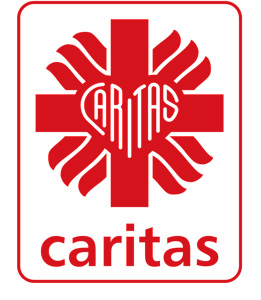 REGULAMIN CHARYTATYWNEGORAJDU ROWEROWEGO